INDICAÇÃO Nº 4934/2018Sugere ao Poder Executivo Municipal, que realize roçagem e limpeza da área de lazer localizada na Rua Romeu Fornazari no Bairro São Camilo;Excelentíssimo Senhor Prefeito Municipal, Nos termos do Art. 108 do Regimento Interno desta Casa de Leis, dirijo-me a Vossa Excelência para sugerir que, por intermédio do Setor competente, proceda com a roçagem e limpeza da área de lazer localizada na Rua Romeu Fornazari, no Bairro São Camilo.Justificativa:Conforme visita “in loco” o referido local encontra-se com vegetação alta, atrapalhando as pessoas que frequentam o local como forma de lazer. Por isso, solicitamos a roçagem e limpeza do local. Plenário “Dr. Tancredo Neves”, em 30 de Outubro de 2.018.Marcos Antonio Rosado MarçalMarcos Rosado-vereador-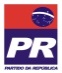 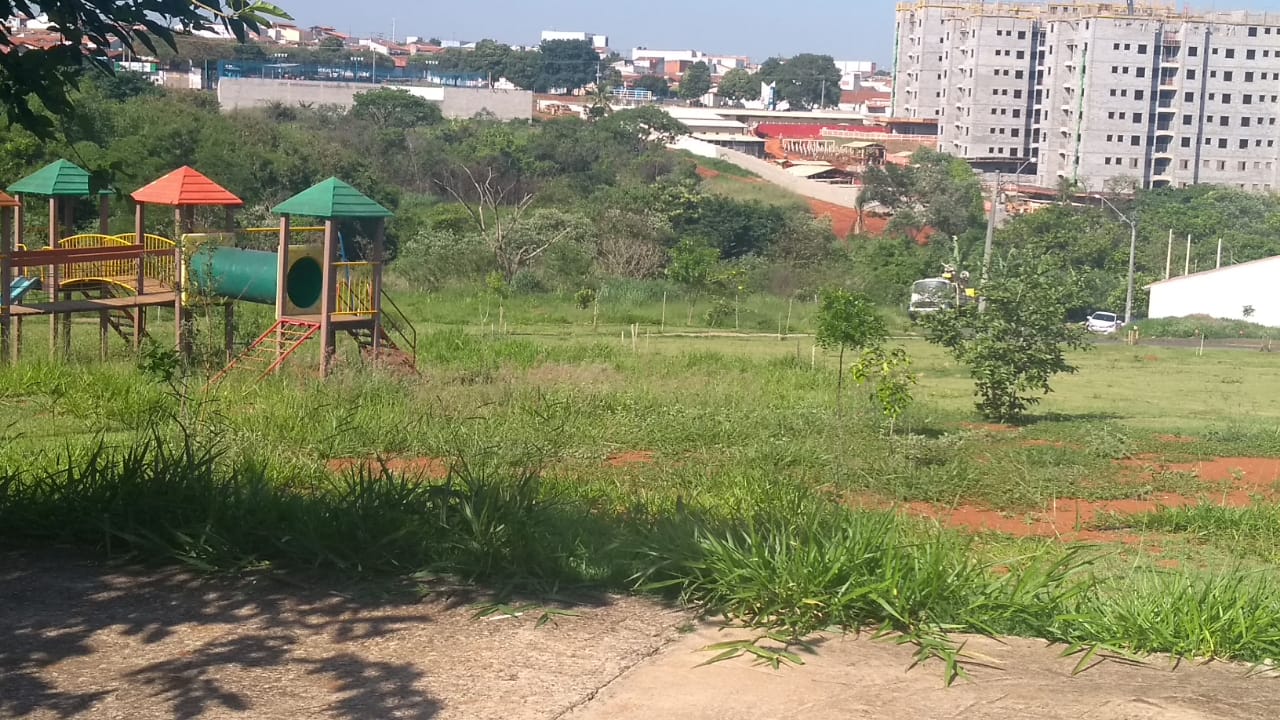 